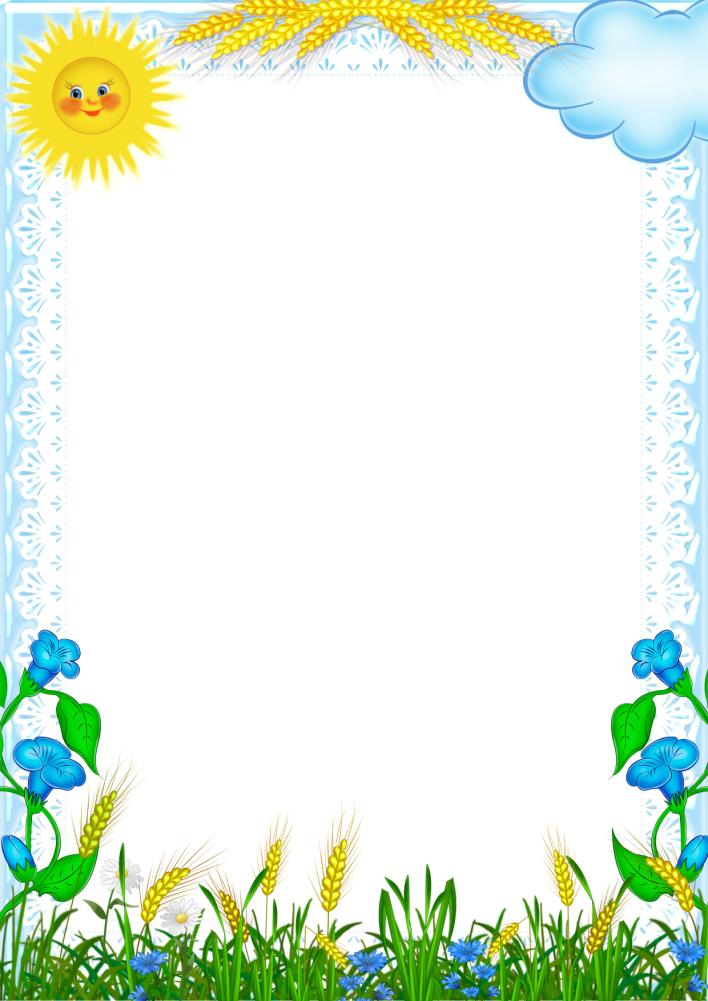 Программа «Радуга детства»(реабилитационные клубы)Возраст детей: 5-17 лет.Режим работы клубов «Добрые волшебники», «Летние забавы», «Саквояж Мастерилкина» по программе «Радуга детства» при БУ «Нефтеюганский районный комплексный центр социального обслуживания населения» отделение психолого-педагогической помощи семье и детям, пгт. Пойковский:1 смена – 05, 07, 14, 19, 21, 26, 28 – июня 2 смена – 03, 05, 10, 12, 17, 19, 24, 26 – июля  3 смена – 02, 07, 09, 14, 16, 21, 23 – августа Вторник, четверг1 группа – 11.00-13.002 группа – 15.00-17.00Адрес места нахождения: пгт. Пойковский, 1 мкр., д. 33-гТелефоны: 8(3463)255-721, 8(3463)215-856Заведующий отделением – Сначева Дарья Владимировна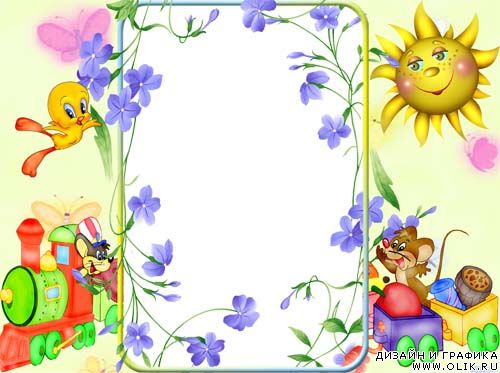 Программа «Игры в нашем дворе»(дворовая площадка)Возраст детей: 5-17 лет.Режим работы групп по программе «Игры в нашем дворе» при БУ «Нефтеюганский районный комплексный центр социального обслуживания населения» отделение психолого-педагогической помощи семье и детям, пгт. Пойковский:Телефоны: 8(3463)255-721, 8(3463)215-856Заведующий отделением – Сначева Дарья ВладимировнаАдресПериод работы Режим работы в летний период1 мкр., д. 33-г,Детский парк «Югра»Июнь – 03,10,17,24Июль – 01,08,15,22,29Август – 05,12,19,26Понедельник15.00-18.00